ชื่อ-สกุล…………………………………………………………………..….………ตำแหน่ง……………………………………………......................เบอร์โทรศัพท์………………………………………………………E-mail: ………………………………………………………………..……….……..หน่วยงาน………………………………………………………………………………………………………………………………………………….………ความเชี่ยวชาญ....................................................................................................................................................................ยินดีเข้าร่วมการสัมมนา ตามวัน เวลา และสถานที่ดังกล่าว  ไม่สามารถเข้าร่วมการสัมมนา และขอส่งผู้แทนเข้าร่วมงานดังนี้ชื่อ-สกุล…………………………………………………………………..….………ตำแหน่ง……………………………………………......................เบอร์โทรศัพท์…………………………………………………………..….………E-mail: ………………………………………………...................หน่วยงาน………………………………………………………………………………………………………………………………………………….………ความเชี่ยวชาญ....................................................................................................................................................................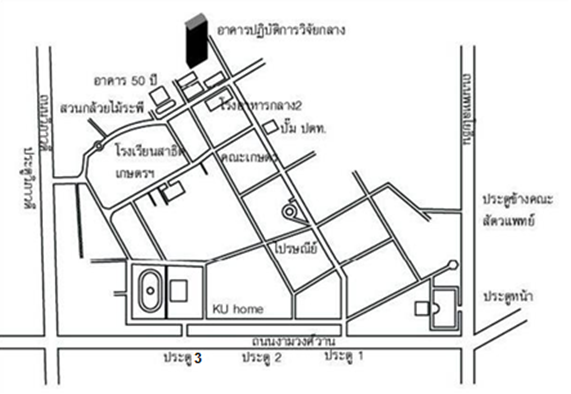 (ลงนาม)……………………………………………………….        (…………………………………………………………)ตำแหน่ง……………………………………………………….